Муниципальное образование город ТоржокТоржокская городская ДумаП О С Т А Н О В Л Е Н И Е18.02.2020                                                                                                                             № 37Об избрании заместителя Председателя 
Торжокской городской Думы шестого созываРуководствуясь пунктом 6 статьи 32 Устава муниципального образования город Торжок, пунктом 1 статьи 5, подпунктом 2.5 пункта 2 статьи 30 Регламента Торжокской городской Думы, утвержденного постановлением Торжокской городской Думы              от 27.01.2010 № 34 (в редакции постановлений Торжокской городской Думы                   от 28.04.2011 № 21, от 27.11.2012 № 37, от 25.08.2015 № 70                                                 и от 12.10.2016 № 15), на основании протокола от 18.02.2020 № 3 заседания
счетной комиссии Торжокской городской Думы по избранию заместителя
Председателя Торжокской городской Думы, Торжокская городская Дума
п о с т а н о в и л а: Избрать заместителем Председателя Торжокской городской Думы шестого созыва депутата Лучкова Дмитрия Ефимовича.Настоящее Постановление подлежит официальному опубликованию и размещению в свободном доступе на официальных сайтах администрации города Торжка и Торжокской городской Думы в информационно-телекоммуникационной сети Интернет.И.о. Председателя Торжокской городской Думы			 	  Н.А. Волковская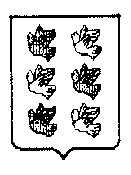 